Муниципальное бюджетное дошкольное образовательное учреждение  Детский сад № 19 «Гномик»	УТВЕРЖДАЮ		Заведующий МБДОУ Е.С.Медведева                   Ежедневное меню основного питанияДата:      21.2.2024 г                       Возрастная категория: 3-7 летДлительность пребывания  в детском саду:12 ч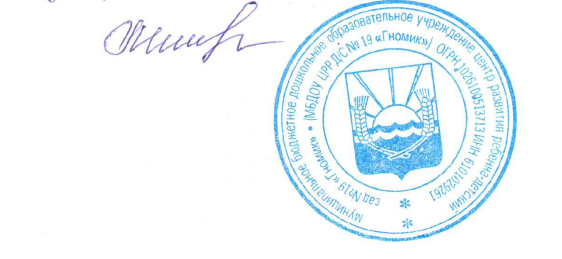 Прием пищиНаименование блюдаВес блюдаЭнергетическая ценностьЗавтраккаша  молочная «Геркулес»205207,38ЗавтракБутерброд с маслом36101ЗавтракЗавтракЧай с молоком и сахаром20089,32Итого за завтракИтого за завтрак441397,7Второй завтракЯблоки10047Второй завтракИтого за второй завтракИтого за второй завтрак10047ОбедСуп  крестьянский с крупой200112,47Обедтефтели говяжьи с рисом100196,14Обедкапуста тушеная150130,7Обедовощи натуральные соленые608,4ОбедХлеб пшеничный60141ОбедКомпот из сухофруктов с сахаром180102,4ОбедОбедВсего за обед740665,11Всего за обед740665,11Полдниккефир200112,52Полдникбулочка домашняя60228,2ПолдникВсего за полдник260228,2Прием пищиНаименование блюдаВес блюдаЭнергетическая ценностьУжинбефстроганов из сердца100153,58Ужиняйцо отварное4063УжинХлеб пшеничный высшего сорта3071УжинПюре свекольное6049,8УжинКофейный напиток 180106,8Итого за ужинИтого за ужин410444,18Итого за день19511894,71Итого за день